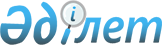 О бюджете сельского округа Кызылкум на 2023-2025 годыРешение Казалинского районного маслихата Кызылординской области от 23 декабря 2022 года № 349.
      В соответствии с пунктом 2 статьи 75 Кодекса Республики Казахстан от 4 декабря 2008 года "Бюджетный кодекс Республики Казахстан", пункта 2-7 статьи 6 Закона Республики Казахстан от 23 января 2001 года "О местном государственном управлении и самоуправлении в Республике Казахстан", Казалинский районный маслихат Кызылординской области РЕШИЛ:
      1. Утвердить бюджет сельского округа Кызылкум на 2023-2025 годы согласно приложениям 1, 2, 3 в том числе на 2023 год в следующих объемах:
      1) доходы – 83584,3 тысяч тенге, в том числе:
      налоговые поступления – 3023 тысяч тенге;
      неналоговые поступления – 0 тысяч тенге;
      поступления от продажи основного капитала – 723 тысяч тенге.
      поступления трансфертов – 79838,3 тысяч тенге;
      2) затраты – 84455,4 тысяч тенге, в том числе;
      3) чистое бюджетное кредитование – 0;
      бюджетные кредиты – 0;
      погашение бюджетных кредитов – 0;
      4) сальдо по операциям с финансовыми активами – 0;
      приобретение финансовых активов – 0;
      поступления от продажи финансовых активов государства – 0;
      5) дефицит (профицит) бюджета – -871,1 тысяч тенге;
      6) финансирование дефицита (использование профицита) бюджета – 871,1 тысяч тенге;
      поступление займов – 0;
      погашение займов – 0;
      используемые остатки бюджетных средств – 871,1 тысяч тенге.
      Сноска. Пункт 1 - в редакции решения Казалинского районного маслихата Кызылординской области от 17.11.2023 № 109 (вводится в действие с 01.01.2023).


      2. Утвердить в районном бюджете на 2023 год целевые трансферты бюджету сельского округа Кызылкум за счет средств районного бюджета согласно приложению 4.
      3. Настоящее решение вводится в действие с 1 января 2023 года. Бюджет на 2023 год сельского округа Кызылкум
      Сноска. Приложение 1 - в редакции решения Казалинского районного маслихата Кызылординской области от 17.11.2023 № 109 (вводится в действие с 01.01.2023). Бюджет на 2024 год сельского округа Кызылкум Бюджет на 2025 год сельского округа Кызылкум Целевые трансферты из районного бюджета на 2023 год бюджету сельского округа Кызылкум за счет средств районного бюджета
      Сноска. Приложение 4 - в редакции решения Казалинского районного маслихата Кызылординской области от 17.11.2023 № 109 (вводится в действие с 01.01.2023). Сумма возврата в районный бюджет неиспользованных (не использованных) в течение финансового года сумм целевых трансфертов в 2022 году, выделенных из вышестоящих бюджетов в бюджет сельского округа Кызылкум
      Сноска. Решение дополнено приложением 5 в соответствии с решением Казалинского районного маслихата Кызылординской области от 12.05.2023 № 40 (вводится в действие с 01.01.2023).
					© 2012. РГП на ПХВ «Институт законодательства и правовой информации Республики Казахстан» Министерства юстиции Республики Казахстан
				
      Секретарь Казалинского районного маслихата 

Б.Жарылкап
Приложение 1 к решению
Казалинского районного маслихата
от "23" декабря 2022 года № 349
Категория
Категория
Категория
Категория
Сумма, 
тысяч тенге
Класс
Класс
Класс
Сумма, 
тысяч тенге
Подкласс
Подкласс
Сумма, 
тысяч тенге
Наименование
Сумма, 
тысяч тенге
1. Доходы
83584,3
1
Налоговые поступления
3023
01
Подоходный налог
496
2
Индивидуальный подоходный налог
496
04
Hалоги на собственность
2527
1
Hалоги на имущество
82
3
Земельный налог
15
4
Hалог на транспортные средства
2430
3
Поступления от продажи основного капитала
723
01
Продажа государственного имущества, закрепленного за государственными учреждениями
718
1
Продажа государственного имущества, закрепленного за государственными учреждениями
718
03
Продажа земли и нематериальных активов
5
1
Продажа земли
5
4
Поступления трансфертов 
79838,3
4
02
Трансферты из вышестоящих органов государственного управления
79838,3
3
Трансферты из районного (города областного значения) бюджета
79838,3
Функциональная группа
Функциональная группа
Функциональная группа
Функциональная группа
Администратор бюджетных программ
Администратор бюджетных программ
Администратор бюджетных программ
Программа
Программа
Наименование
Наименование
2.Затраты
84455,4
1
Государственные услуги общего характера
50430
1
124
Аппарат акима города районного значения, села, поселка, сельского округа
50430
1
001
Услуги по обеспечению деятельности акима города районного значения, села, поселка, сельского округа
45672
022
Капитальные расходы государственного органа
3958
032
Капитальные расходы подведомственных государственных учреждений и организаций
800
77
Жилищно-коммунальное хозяйство
13670,3
124
Аппарат акима города районного значения, села, поселка, сельского округа
2616,4
014
Организация водоснабжения населенных пунктов
2616,4
22714
124
Аппарат акима города районного значения, села, поселка, сельского округа
11053,9
008
Освещение улиц в населенных пунктах
1206,5
009
Обеспечение санитарии населенных пунктов
528
011
Благоустройство и озеленение населенных пунктов
9319,4
8
Культура, спорт, туризм и информационное пространство
20340
124
Аппарат акима города районного значения, села, поселка, сельского округа
20340
006
Поддержка культурно-досуговой работы на местном уровне
20340
15
Трансферты
15,1
124
Аппарат акима города районного значения, села, поселка, сельского округа
15,1
048
Возврат неиспользованных (недоиспользованных) целевых трансфертов
15,1
3. Чистое бюджетное кредитование
0
Бюджетные кредиты
0
Погашение бюджетных кредитов
0
4.Сальдо по операциям с финансовыми активами
0
Приобретение финансовых активов
0
Поступления от продажи финансовых активов государства
0
5.Дефицит (профицит) бюджета
-871,1
6.Финансирование дефицита (использование профицита) бюджета
871,1
8
Используемые остатки бюджетных средств
871,1
01
Остатки бюджетных средств
871,1
1
Свободные остатки бюджетных средств
871,1Приложение 2 к решению
Казалинского районного маслихата
от "23" декабря 2022 года № 349
Категория
Категория
Категория
Категория
Сумма, 
тысяч тенге
Класс
Класс
Класс
Сумма, 
тысяч тенге
Подкласс
Подкласс
Сумма, 
тысяч тенге
Наименование
Сумма, 
тысяч тенге
1. Доходы
80734
1
Налоговые поступления
2779
01
Подоходный налог
137
2
Индивидуальный подоходный налог
137
04
Hалоги на собственность
2642
1
Hалоги на имущество
137
3
Земельный налог
16
4
Hалог на транспортные средства
2489
3
Поступления от продажи основного капитала
210
03
Продажа земли и нематериальных активов
210
1
Продажа земли
210
4
Поступления трансфертов 
77745
4
02
Трансферты из вышестоящих органов государственного управления
77745
3
Трансферты из районного (города областного значения) бюджета
77745
Функциональная группа
Функциональная группа
Функциональная группа
Функциональная группа
Администратор бюджетных программ
Администратор бюджетных программ
Администратор бюджетных программ
Программа
Программа
Наименование
Наименование
2.Затраты
80734
1
Государственные услуги общего характера
43188
1
124
Аппарат акима города районного значения, села, поселка, сельского округа
43188
1
001
Услуги по обеспечению деятельности акима города районного значения, села, поселка, сельского округа
43188
77
Жилищно-коммунальное хозяйство
12316
124
Аппарат акима города районного значения, села, поселка, сельского округа
2587
014
Организация водоснабжения населенных пунктов
2587
22714
124
Аппарат акима города районного значения, села, поселка, сельского округа
9729
008
Освещение улиц в населенных пунктах
1615
009
Обеспечение санитарии населенных пунктов
622
011
Благоустройство и озеленение населенных пунктов
7492
8
Культура, спорт, туризм и информационное пространство
25230
124
Аппарат акима города районного значения, села, поселка, сельского округа
25230
006
Поддержка культурно-досуговой работы на местном уровне
25230
3. Чистое бюджетное кредитование
0
Бюджетные кредиты
0
Погашение бюджетных кредитов
0
4.Сальдо по операциям с финансовыми активами
0
Приобретение финансовых активов
0
Поступления от продажи финансовых активов государства
0
5.Дефицит (профицит) бюджета
0
6.Финансирование дефицита (использование профицита) бюджета
0Приложение 3 к решению
Казалинского районного маслихата
от "23" декабря 2022 года № 349
Категория
Категория
Категория
Категория
Сумма, 
тысяч тенге
Класс
Класс
Класс
Сумма, 
тысяч тенге
Подкласс
Подкласс
Сумма, 
тысяч тенге
Наименование
Сумма, 
тысяч тенге
1. Доходы
88356
1
Налоговые поступления
2890
01
Подоходный налог
142
2
Индивидуальный подоходный налог
142
04
Hалоги на собственность
2748
1
Hалоги на имущество
142
3
Земельный налог
17
4
Hалог на транспортные средства
2589
3
Поступления от продажи основного капитала
218
03
Продажа земли и нематериальных активов
218
1
Продажа земли
218
4
Поступления трансфертов 
85248
4
02
Трансферты из вышестоящих органов государственного управления
85248
3
Трансферты из районного (города областного значения) бюджета
85248
Функциональная группа
Функциональная группа
Функциональная группа
Функциональная группа
Администратор бюджетных программ
Администратор бюджетных программ
Администратор бюджетных программ
Программа
Программа
Наименование
Наименование
2.Затраты
88356
1
Государственные услуги общего характера
47626
1
124
Аппарат акима города районного значения, села, поселка, сельского округа
47626
1
001
Услуги по обеспечению деятельности акима города районного значения, села, поселка, сельского округа
47626
77
Жилищно-коммунальное хозяйство
12866
124
Аппарат акима города районного значения, села, поселка, сельского округа
2949
014
Организация водоснабжения населенных пунктов
2949
22714
124
Аппарат акима города районного значения, села, поселка, сельского округа
9917
008
Освещение улиц в населенных пунктах
1680
009
Обеспечение санитарии населенных пунктов
647
011
Благоустройство и озеленение населенных пунктов
7590
8
Культура, спорт, туризм и информационное пространство
27864
124
Аппарат акима города районного значения, села, поселка, сельского округа
27864
006
Поддержка культурно-досуговой работы на местном уровне
27864
3. Чистое бюджетное кредитование
0
Бюджетные кредиты
0
Погашение бюджетных кредитов
0
4.Сальдо по операциям с финансовыми активами
0
Приобретение финансовых активов
0
Поступления от продажи финансовых активов государства
0
5.Дефицит (профицит) бюджета
0
6.Финансирование дефицита (использование профицита) бюджета
0Приложение 4 к решению
Казалинского районного маслихата
от "23" декабря 2022 года № 349
№
Наименование 
Сумма, тысяч тенге
Целевые текущие трансферты
9 662,3
2
Приобретение КТПН-160/10-0,4 кВ У1 в связи с износом трансформаторной подстанции в селе Каукей по улице Жанкожа батыра.
3 808
3
Разработка проектно-сметной документации "Установка артезианской скважины водоснабжения в сельском округе Кызылкум" 
1 354
4
На приобретение жидкого топлива для дизельного электрогенератора, обеспечивающего электрическое освещение населения в населенном пункте Ажар
3 495,5
5
На приобретение жидкого топлива для опреснительной установки в населенном пункте Ажар
160,4
6
Дополнительно к приобретению жидкого топлива для дизельного насоса для перекачки воды
844,4Приложение 5 к решению
Казалинского районного маслихата
от "23" декабря 2022 года № 349
№
Наименование
Всего, тысяч тенге
В том числе
В том числе
В том числе
В том числе
№
Наименование
Всего, тысяч тенге
За счет гарантированных трансфертов из Национального фонда РК
За счет трансфертов из республиканского бюджета
За счет трансфертов из областного бюджета
Районный бюджет
1
Сельский округ Кызылкум
15,1
3,4
5,7
1,1
4,9